Sojourn HouseVolunteer Application and AgreementPersonal InformationName: First _________________________  Last _________________________ Middle Initial _____Address: ____________________________ City ___________________ State _____ Zip _________Date of Birth ___________ Phone Number: ______________________ Check One: Cell ☐ Home ☐Email Address: _______________________________________Gender: Male ☐ Female ☐ Other ☐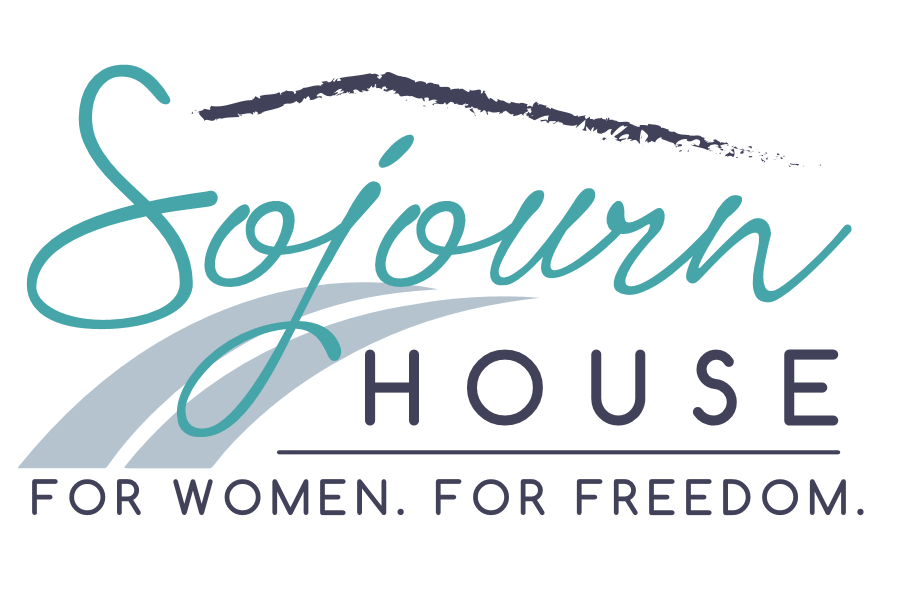 Job DetailsHow did you hear about Sojourn House? _________________________________________________Have you volunteered or been involved with peer recovery support services before? If so, which organizations have you supported? _____________________________________________________ __________________________________________________________________________________Why are you interested in volunteering and supporting Sojourn House? ________________________ ____________________________________________________________________________________________________________________________________________________________________Volunteer Serving Preference:Mentor_____     Prayer Partner_____     Transportation_____     Employer_____    Social Media_____ Maintenance_____   Events_____   Teacher _____ Trainer for Volunteers _____ Other_____If other checked, please indicate an area(s) of passion: ____________________________________________________________________________________________________________________________________________________________________Physical Restrictions:Stairs_____     Heavy Lifting_____     Chemicals_____     Allergies_____     Other_____Please specify, if any: _______________________________________________________________Volunteer Time Commitment:How often would you like to volunteer? (Weekly, Monthly, etc.) _____________________________ _________________________________________________________________________________When are you available to volunteer? Please include whether you are available morning, afternoon, or evening of each day.M __________________ T __________________ W __________________ Th _________________ F _________________________ Sat _________________________ Sun ______________________Are you prepared to attend training and/or information sessions? Yes_____ No_____Are you prepared to undergo screening and/or a background check for our safety, your safety, and our clients’ safety? Yes_____ No_____Have you ever been accused of any kind of sexual misconduct? (This will not exclude service. All applications are reviewed on an individual basis.) Yes_____ No_____If yes, please explain: ____________________________________________________________________________________________________________________________________________________________________Volunteer Agreement:I certify that all statements on this application are true and correct. As a volunteer of Sojourn House, I agree to abide by all the policies and procedures. I understand that I will be volunteering at my own risk and that the organization, its employees and affiliates, cannot assume any responsibility for any liability for any accident, injury or health problem which may arise from any volunteer work I perform for the organization. I understand that while volunteering with Sojourn House, I may come across information that is confidential. I agree that I will never disclose such confidential information to anyone outside of Sojourn House. I am committed to supporting the mission, vision, and values of Sojourn House during the time that I volunteer with the organization. I have carefully read this agreement and fully understand its contents. I am aware that this is a release of liability and sign it of my own free will.Applicant Signature _____________________________________________ Date _______________Staff Signature _________________________________________________ Date _______________Sojourn House Office Use Only: Date: ____________Background check complete by: _________________________________System(s) used for background check (minimum of one must be checked): Sex Offender Registry ☐  Criminal History Records ☐Accepted: Yes ☐ No ☐Contacted: Yes  No Level of Volunteer Commitment: _____ Sprinter _____ Jogger ______ Marathoner _____ TrainerAuthorization to Obtain Criminal Records and Other Background InformationSojourn House will procure an investigative consumer report, as a condition of your employment or volunteer position. This information helps to ensure that Sojourn House residents are being served by the safest and most reliable employees and volunteers. The types of information that may be obtained include social security number verification, criminal records checks (local, state, and federal), driving records checks, credit history check, and sex offender registry check.Full Name (as stated on social security card) __________________________________________________________________Maiden Name (if applicable) ___________________________________________Social Security Number ____________________________ Date of Birth__________________Driver’s License Number ______________________________ State Issued _______________Current Address_________________________________________________________City ________________________ State ____________ Zip Code _______________________By signing below, I consent to the release of this information for Sojourn House to use for background checks. Records of these checks will be kept confidential in my personnel file. I consent to Sojourn House conducting background checks at any time and at the frequency of their determination throughout my time as an employee or volunteer of Sojourn House unless I revoke or cancel my consent in writing and submit to the Director or Board President of Sojourn House. I understand that my employment or service at Sojourn House could be altered or terminated based on the results of these history checks.Signature ______________________________________________Date ____________________________Confidentiality AgreementTo uphold the highest degree of ethics and integrity in the practices of Sojourn House, board members, employees and volunteers of Sojourn House will not disclose confidential information belonging to or obtained through their affiliation with Sojourn House. This includes confidential information relating to any person affiliated with Sojourn House, including their relatives, friends, and business and professional associates, unless Sojourn House has authorized disclosure. This agreement is not intended to prevent disclosure where disclosures are required by law. In situations of emergency and potential harm to any person, Sojourn House affiliates are authorized to disclose necessary information to appropriate authorities to mitigate risk and prevent harm. Regarding records and documents pertaining to Sojourn House affiliates, see related policy.Board members, volunteers and employees are cautioned to demonstrate professionalism, good judgment, and care to avoid unauthorized or inadvertent disclosures of confidential information and should, for example, refrain from leaving confidential information contained in documents or on computer screens in plain view. Staff members are responsible for maintaining the confidentiality of information relating to other staff members, volunteers, and residents. This includes information related to payroll and benefits.Upon separation of employment with Sojourn House and at the end of a volunteer’s and board member’s service, he or she shall return all documents, papers, and other materials that may contain confidential information. He or she also agrees to maintain confidentiality of information pertaining to Sojourn House affiliates following termination of employment or service of Sojourn House. By signing below, I agree to comply with above stated policy. I acknowledge understanding that failure to comply will result in discipline, up to or including termination of employment or service with Sojourn House. Name _____________________________________________Signature ____________________________________________Date __________________